OFFENE KLASSE, 13. Feb. 2023, Entspannung? Nach der Anspannung! 
Schaumstoffklötzchen, Hocker, Decke„Wir nehmen nur das wahr, wozu wir bereit sind...“ Üben mit Chi GongAnfangsentspannung im Meditationssitz, mit Fingerspielen...Oma´s Däumchen drehen – Fingerspitzen berühren sich, dann kreisen alle Finger nacheinander umeinander... beruhigt, hilft beim Einschlafen, stärkt das Gehirn, bei KopfwehDaumen an das Ringfingergrundgelenk, Jin-Mudra, die Faust schließen und verweilen – gegen Angst und SorgenRückenlage, Hände gefaltet hinter den Kopf, Füße aufstellenKlötzchen zw. die Knie, Beine anheben. Jetzt die Füße/Unterschenkel parallel zum Boden zur Seite öffnen und zum Klötzchen pressen, Druck lösen und 20x wiederholenFüße breit stellen, re Knie zum li Knöchel sinken lassen, dort das Knie mit dem re Bein beschweren... beide Seiten, 30sekIm Stehen:Einatmend die Schultern kräftig zu den Ohren, kräftig, schnell ausamten, dabei die Arme/Schultern nach unten stossen – „Hallo Wach-Übung“Ellbogen greifen, Schultern kraftvoll zu den Ohren, Kopf massiert mit re/li Bewegungen die „Nackenrolle“, mehrfachArme über den Kopf, Handrücken zusammen “klappen“, tief in die Hocke, Arme vor den Knien über Kreuz schwingen – 20x – Herz/KreislaufÜbung, gut für die NierenHände hinter dem Kopf falten, Ellbogen weit, jetzt tief in die Hocke, im Aufstehen das re Knie zum li Ellbogen ziehen, wieder tief und zur anderen Seite - gegen Bauchfett, für starke Beine, 20xDie Erde kreisen lassen, leicht gebeugte Knie, die Erde halten und re/li um die Hüfte kreisen lassen – weite Kreise, auch in die Rückbeuge... Bauch- und NierenÜbung – ruhig und tief weiteratmenVierfüßler: Erst eine Seite alle Übungen, dann wechselnEin Bein gestreckt nach hinten, Hüfthöhe, vor/zurück zur Schulter, 20xRegenbogenschwung mit gestrecktem Bein, das Bein vor und hinter den Körper, über das kniende Bein, mit den Zehen den Boden „anstupsen“, 20x Re Unterarm am Boden:Bein gestreckt seitl. auf Hüfthöhe heben/senkenDiagonal dieses Bein angewinkelt zum li Ellbogen, dann gestreckt nach hinten oben, über den Körper mit sanfter Kraft schwingen...Am Hocker: Im Sitzen, Hocker im Rücken, Kopf auf die Sitzfläche (Decke) Füße aufgestellt, jetzt das Becken heben, Rücken parallel zum Boden... mehrfach – tolle, nackenstärkende ÜbungAuf der Sitzfläche sitzen, Knie breit, diagonalen Knöchel mit der Hand greifen und den anderen Arm zum Himmel aufdrehen, dabei die ganze Wirbelsäule in Bewegung bringen, dabei im Rücken lang bleiben!!Namasté, Arme/Ellbogen auf Schulterhöhe, nach re/li – Kopf nach li/re bewegen... 30x, ähnlich, wie beim LU JONGIm Stehen: alles ist und bleibt entspannt... Hände gleiten wie durch WasserAusatmend Hände vor der Brust, Handflächen nach vorn/unten, und Körper, leicht in die Knie gehe, nach unten bewegen, Hände drehen nach oben, Daumen nach außen, von dort im weichen Kreis die Arme seitl. nach oben/außen, auf Schulterhöhe wieder vor die Brust... der Kreis beginnt von Neuem, Hände und Körper sinken...Im Stehen, ein- ausatmen, leicht gebeute KnieEinatmen, Hände schöpfen Wasser bis vor das Kinn...Ausamten, Ellbogen an den Körper, Hände nach vornEinatmen, Handflächen nach oben, Unterarme ausdrehenAusamten, Hände und Arme nach untenEinamten, Hände schöpfen Wasser, bis zum KinnEndentspannung im Sitzen, mit Fingerspielen...Oma´s Däumchen drehen – Fingerspitzen berühren sich, dann kreisen alle Finger nacheinander umeinander... beruhigt, hilft beim Einschlafen, stärkt das Gehirn, bei KopfwehJin-Mudra im Liegen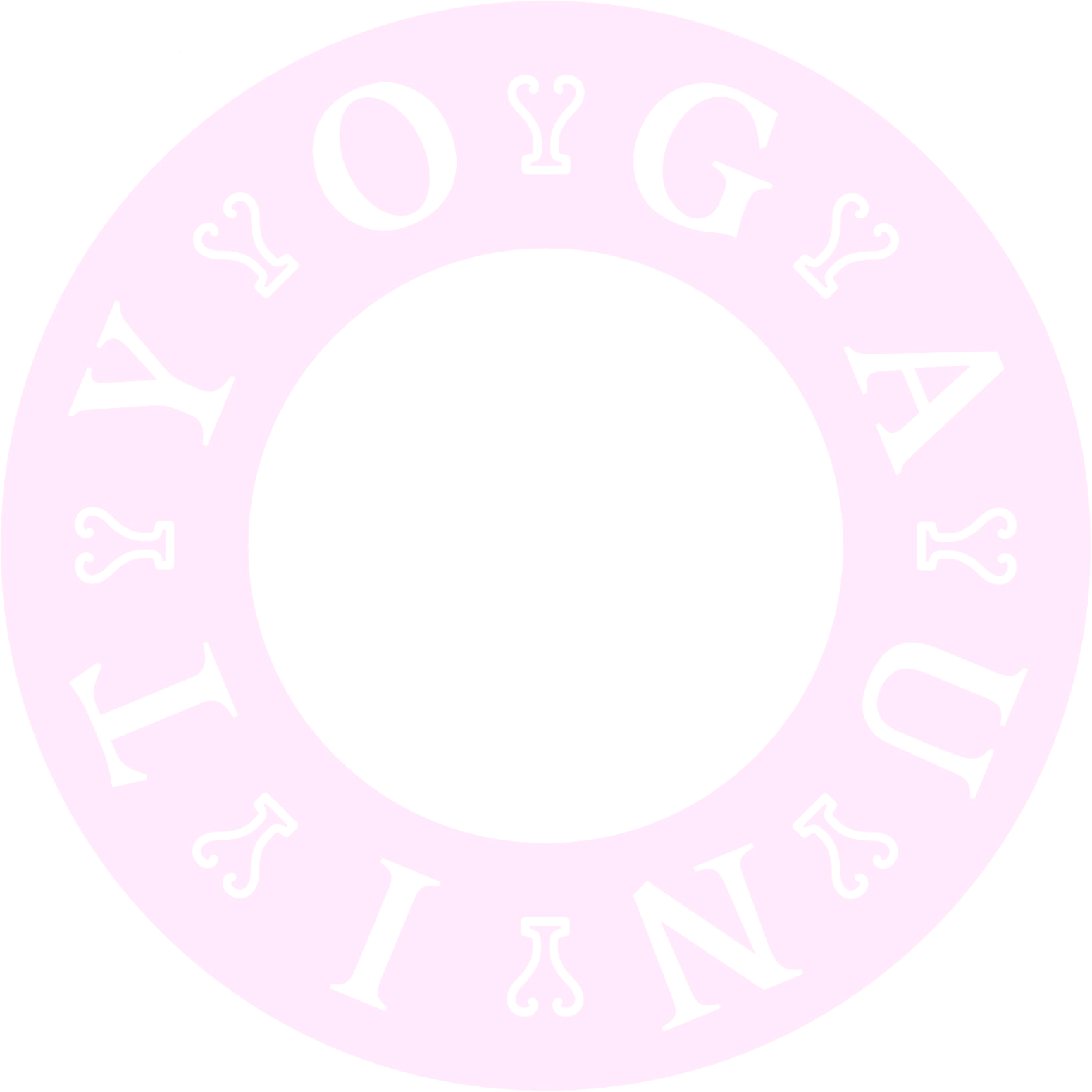 